Utorak  							 21.4.2020. 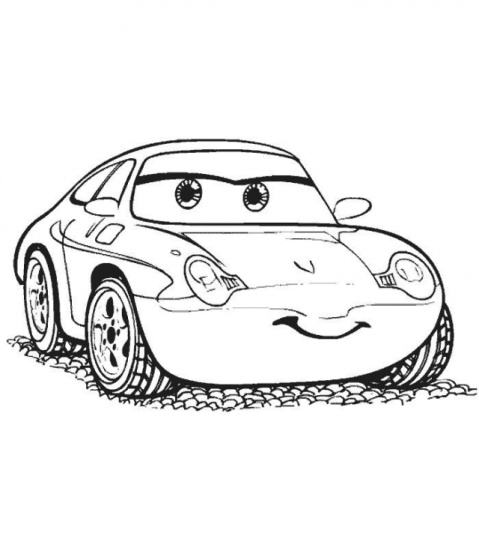 HRVATSKI JEZIKSTABALCA, Stjepan LiceDanas ćeš pročitati tekst STABALCA.  Otvori udžbenik na 190.strani i kreni s čitanjem. Nakon što pročitaš, riješi sve zadatke.Razmisli, kako se zove pjesnička slika kada nežive stvari imaju ljudske osobine?Ako se ne možeš sjetiti, ja ću ti pomoći. To je PERSONIFIKACIJA.U ovoj su priči stabla personificirana. Na kraju zapiši plan ploče u bilježnicu. Školski rad 	 21.4.2020.			STABALCA				Stjepan LiceLIKOVI: dva stablaStabla imaju osobine ljudi. Takva pjesnička slika zove se PERSONIFIKACIJA. PRILAGOĐENI PROGRAM – MARIN – prepiši tekst pisanim slovima u bilježnicu. Do kraja dana pošalji mi na pregled.B U R APRIMORCI BI BILI NESRETNI DA NEMA BURE KOJA IM DONOSI SUNCE, SVJEŽINU I ČIST ZRAK.	BURA JE HLADAN VJETAR, A NASTAJE KAD HLADNI ZRAK S KOPNA, KOJI JE TEŽI, STRUJI USKIM DRAGAMA I UVALAMA PREMA MORU.STRUJANJE TAKVOG ZRAKA MOŽE DOSTIĆI VELIKU BRZINU I JAKOST, ČAK DO 180 KILOMETARA NA SAT ILI 50 METARA U SEKUNDI. JAKOST STRUJANJA ZRAKA NIJE UVIJEK JEDNAKA, VEĆ JE NA MAHOVE JAČA ILI SLABIJA. JAKE UDARCE BURE U PRIMORJU NAZIVAJU REFULIMA, A ONI MOGU BITI OPASNI ZA BRODOVE, AUTOMOBILE, PA I ŽELJEZNIČKE VAGONE. TAKVA BURA ČUPA DRVEĆE, NOSI KROVOVE I PUSTOŠI. BURA DIŽE MORSKU VODU I STVARA VALOVE, A PRI TOME NASTAJU I VRLO SITNE KAPLJICE KOJE PADAJU NA KOPNO. U PRIMORJU NAZIVAJU TO POSOLICA (SLANA) I TAKVA SITNA NASLAGA MORSKE SOLI UNIŠTAVA BILJE.U KVARNERU NAJJAČE PUŠE BURA U PLANINSKOM KANALU IZMEĐU KOPNA I OTOKA, A U PRIMORJU JE NAZIVAJU SENJSKOM BUROM JER SE RAĐA U SENJU, VJENČA U RIJECI, A UMIRE U TRSTU.	LJETI OBIČNO BURA PUŠE JEDAN DO TRI DANA, ALI ZATO ZIMI, OD STUDENOG DO OŽUJKA, MOŽE POTRAJATI I DO SEDAM DANA.MATEMATIKAPISANO DIJELJENJE (63 792:4) – vježbanje i ponavljanjeKao što već znaš, kada nešto naučiš, to treba i ponoviti.  Danas ćeš ponoviti dijeljenje peteroznamenkastoga broja jednoznamenkastim.Riješi radnu na 103. i 104.strani te zbirku na 99.strani.Današnje zadatke mi ne moraš slati na pregled. PRILAGOĐENI PROGRAM – MARIN – prepiši zadatke u bilježnicu i riješi. Do kraja dana pošalji mi na pregled. 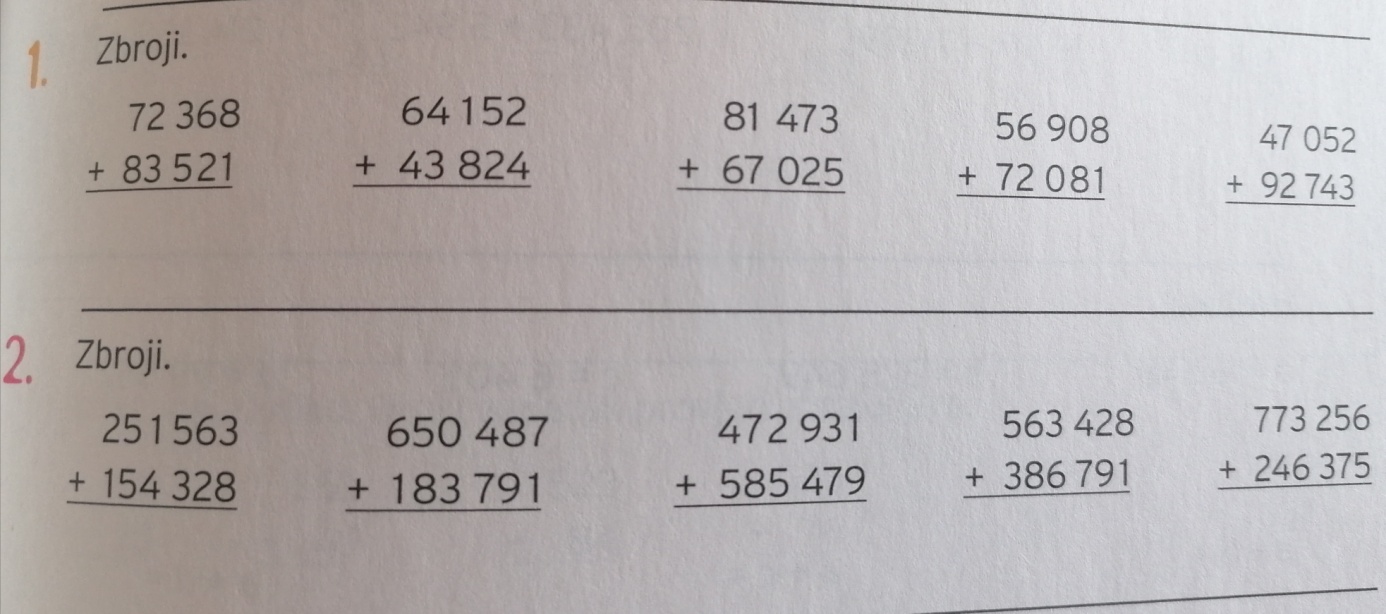 GLAZBENO – SCENSKA SKUPINAOdaberi tekst po želji i vježbaj čitanje.